THE RICHARD STOCKTONCOLLEGEOF NEW JERSEYSTUDENT SENATENotice of Meeting November 12, 20134:30pmTLRCGalloway, New Jersey 08205609 652 4845STUDENT SENATE MEETINGAGENDANovember 12, 2013Call to Order/Roll CallApproval of MinutesPresident’s ReportVice President’s ReportCommittee ReportsAcademic PoliciesPublic RelationsLegislative Policies and Government AffairsStudent WelfareFinanceAnnouncements/Comments from the PublicAdjournmentPresiding: 	Maribeth Capelli	Members present: 	Carl Archut Jr.	Michelle Batista	Maurice Brandon	Jessica Carey	Louis Chevere	Caleb Garofalo	Jacqueline Genovese	Chad Gevertz	Tyler Graff	Eddie Horan	Manar Hussein	Frank Livia	Thomas McBride	Adaobi Michaels-Ezeamama	Ariel Miles	Cristian Moreno	Al Nagbe	Lauren O’Neil	Kiyle Osgood	Sutton Pakenham-Laltrello	Nick Persia	Damien Salamacha	Murphy Slagle	Haleigh SockwellMembers absent:	Katerina ChildsMembers late: 	Frank LiviaAgenda/Business: Approval of Minutes		Maribeth called the meeting to order at 4:30 pm and Eddie Horan took attendance.  Maribeth moved to approve the minutes from the October 22, 2013 meeting, seconded by Carl. Motion Passed: 24:0:01**Senators Abstained:	Maribeth CapelliPresident’s Report		Maribeth reported on the recent activities and actions of the senators and their representation of the Senate as a whole.  Students have claimed some Senators as unprofessional causing discomfort among the student body.  The Student Senate Executive Board has held private meetings in response to these concerns, and has spoken with a majority of the individuals.  Final warnings are being given to those individuals in hopes to improve the representation of the Senate and gain trust from students.Vice President Report	Eddie reported that he has been interviewing several candidates for Office Management position.  The position has not yet been filled but will be prior to the next Senate Meeting on November 5, 2013. Academic Policies CommitteeChad Gervertz reports that work is continuing to be done to expand a leadership major or minor to Stockton. There are two possible concentrations. One for leadership and management and one that is social based without business courses and targeted towards nontraditional students.Chad then moved the meeting on to Al who yielded the floor to Caleb Garafalo.  Caleb discusses the revisions that have currently been made to the constitution. Caleb reports several additional proposals for constitution changes in a PowerPoint presentation. The proposal involves:Impeachment process in which proof must be presented to executive cabinet that a senate member violated the senate constitution. If president is impeached they must step down from position until impeachment is cleared. Impeachment is not removal. Representatives from administration may end discussion at any time forcing senate to move on to next form of evidence, argument, and testimony etc.Upon completion of the presentation, Caleb went on to motion two amendments to the constitution.  The approval of the two clauses involves the change the wording from “web” to “digital” and the addition of words, “and Vice President” to a clause.  Jessica seconded the motion. Motion Passed: 25:0:01**Senators Abstained: Maribeth CapelliCaleb then motioned for the addition of mandatory meetings under the responsibility of the president, which involves the addition of responsibilities of senators and removal of responsibilities from the president.  Jessica seconded the motion.  Motion Passed: 25:0:01**Senators Abstained: Maribeth CapelliMaurice Brandon makes a motion that the double jeopardy portion is taken out of constitution so that evidence cannot be brought against a student senate member more than once. Motion failed.  Maurice then motions to amend the amendment by moving the clause under the Executive Board rather than the President.Motion Passed: 08:03:02**Senators Opposed: Jessica Carey, Carl Archut Jr., Cristian Moreno**Senators Abstained: Maribeth Capelli, Tyler Graff	In response to the motion passed to amend the amendment, approval of the amendment to add the responsibilities of the executive cabinet were voted on.  Motion seconded by Sutton. Motion Passed: 18:03:02**Senators Opposed: Jessica Carey, Carl Archut Jr., Cristian Moreno**Senators Abstained: Maribeth Capelli, Tyler Graff	Caleb then moves to add the meeting schedules to the constitution and to remove the order of agenda. Motion seconded by Sutton. Motion Passed: 25:0:01**Senators Abstained: Maribeth CapelliCaleb then motions to add 10% as requirement for students who petition for anything on the senate and 20% requirement for referendum, removing two thirds of the student’s vote. Meribeth opens the floor for discussion.  Those in response see proposal as unrealistic and suggest that a decision not be made at such time. Motion failed. Caleb then motions to amend the constitution’s attendance policy in which senate members may arrive or leave meetings five minutes late or early respectively. Motion seconded by Michelle. Motion Passed: 22:01:01**Senators Opposed: Kiyle Osgood**Senators Abstained: Maribeth CapelliCaleb then motions to approve the three amendments made to the behavior article of the constitution. Motion Passed: 25:0:01***Senators Abstained: Maribeth CapelliCaleb then motions to modify the recall section of the constitution.  This proposes a definition, which clarifies the difference between the recall of a senator, done by the public, and an impeachment of a senator, done by a representative. Motion (to table back to committee) Passed: 15:8:01**Senators Opposed: Maurice Brandon, Caleb Garofalo, Jacqueline Genovese, Tyler Graff, Thomas McBride, Al Nagbe, Kiyle Osgood, Damien Salamacha**Senators Abstained: Maribeth CapelliMaurice Brandon thanks everyone for the time put into working on the constitution.Manar Hussein asks everyone to vote based on what is being proposed and not who is promoting it, leaving personal opinions of people aside.Chad Gervertz announces that work is continuing to be done to expand a leadership major or minor to Stockton. There are two possible concentrations. One for leadership and management and one that is social based without business courses and targeted towards nontraditional students. Discussion on whether policy 9 regarding being 100ft away from mobile device takes place. Kiyle Osgood suggest removing this section of the campaign regulation. Manar suggest bringing the topic back to committee. Caleb Garafalo suggests changing the wording instead from “visibly” 100ft away to “knowingly”. Motion to change wording fails. Manar Hussein motions to end discussion. Motion to end discussion passes. Entire campaign policy does not pass. Manar Hussein motions to have the entire campaign policy brought back to committee for reviewal, especially number 9 regarding being visibly 100ft away from mobile device. Motion passes. Legislative Policies and Governmental AffairsKy Miceli resignedCommittee is still working on the same projects.Public RelationsNovember 19th there will be tabling for the town hall meeting. Campaign rules have been edited because of prior incidents. There will be voting for the campaign updates.Student WelfareCarl Archut announces that unrestricted (Osprey Card) will be able to be used at information desk for ticketing starting in January 2014. Laurie Griscom speaks about using unrestricted debit at the information desk.Maurice Brandon announces that the student welfare committee is getting to all posed student issues. He also apologizes for comments made online and recognizes that he is representing the senate at all times. Manar Hussein states that I-wing gym is not closing. Discussion about closing it was due to the safety/health hazard of people not wearing shoes in the gym. It was not due to people just leaving weights around. Frank Livia suggest that if student workers cleaned or did more this would not be an issue. Manar, from a student worker perspective, stated that cleaning is not part of their job description and student workers should not be generalized into being one group that does not do anything. Murphy Slagle announced that she is working on a LBGT shelter committee. She is seeing if this is something students would want on campus. Murphy announced people in housing 1 are not using laundry carts enough so the student well fares committee will look into promoting the laundry carts. Whether the carts are removed will be dependent upon whether usage is improved. Murphy also stated that there have been complaints against Senators Tyler and Cristian because of unethical campaigning and made a motion to impeach. This was rejected by president because it was unjustified and the full senate will get back to the concern.  Pedro Santana spoke about the due process and how students have rights and responsibilities which should not be violated. Cristian will later provide an update. Al asks about what happened in situation with librarian. Carl replied they will get back to it. Manar speaks on diversity issues, stating that diversity is not limited to race, LGBT, ext. If someone makes joke that offends them, even if others laugh, Manar encourages reporting it anyway to the welfare committee. The topic could be on mental illness or anything else. She apologizes on behalf of the welfare committee if a person’s concern has not been taken care of or has been made a mockery of. Finance CommitteeMotion to grant Active mind request for supplemental of $1,414.00 passed. Representatives were present.African Student Organization supplemental of $1,775.14 was not necessary because event was canceledMotion to grant Math club supplemental request of $300.00 passed. No representatives present.Motion to grant Marine Science club request for supplemental of $220.00 passed. Representatives present. Motion to grant Student Dance Club request for supplemental of $4,666 passed. Representatives present. AnnouncementsPumpkin Painting (UBSS and Residential Life) at Lakeside 8pm October 29th  2013Closing ceremony for Multicultural Month October 31st  2013LBGT Religious Panel in Campus Center Theater November 5th  2013ICC meeting November 7th  2013Stockton is holding Affordable Care Act forum open to the public on November 12th   2013 4:30pm in the Campus Center. Senator Whalen and other officials will be present.Kwanzaa celebration December 6th 20136:22 pm Meeting AdjournedVice President’s ReportFirst of all, here’s a welcome to our new senators, Courtney Keenan,Maryam Sarhan, and Angelo Bechara.  We’re looking forward to working with you.Second, here’s a welcome to our new office manager, Melissa Morgan. We’re looking forward to working with you as well, Melissa.To address rising concerns over the direction in which Stockton is headed,I created a petition that asks President Saatkamp and the Board of Trustees to rethink the Master Plan’s call for “a more traditional college experience.”  Among common concerns is the transformation of our college community from a small, humble one to a large, bustling one, as well as the falling of trees for the expansion of our campus.  Students, alumni, and faculty are rightfully concerned that these changes reinvent Stockton and its identity for the worse.  The petition may be found at https://www.change.org/petitions/end-stockton-s-impact-on-its-pinelands-locale-return-to-the-environmental-principles-upon-which-stockton-was-founded.Edward J. HoranStudent Senate Vice President	Committee Meeting: 5 November 2013Presiding: 	Maribeth Capelli	Members Present: 	Carl Archut Jr.	Michelle Batista	Maurice Brandon	Jessica Carey	Louis Chevere	Katerina Childs	Caleb Garofalo	Jacqueline Genovese	Chad Gevertz	Tyler Graff	Eddie Horan	Manar Hussein	Frank Livia	Adaobi Michaels-Ezeamama	Cristian Moreno	Al Nagbe	Lauren O’Neil	Kiyle Osgood	Nick Persia	Murphy Slagle	Haleigh Sockwell	Courtney Keenan	Maryam SarhanMembers Absent:	noneMembers Late: 	none	Agenda/Business: 	The Senate discussed ways in which to improve the Academic Policies Committee's adjustments to the constitution.  Eventually, most senators agreed to send a specific suggestion to the committee.  Caleb presented final recommendations to the constitution which includes petition policy changes and the addition of an impeachment section.   These changes were voted on and passed.    Article IVDuties, Powers, and ResponsibilitiesSection 1: Student Senate…E.   	Upon receiving a petition containing the signatures of 10 percent of the student body, the Senate must consider the petition, and submit to referendum the proposal stated on the petition if voted down.  …Section 8:  PetitionA.   	The student body has the right to petition, via a petition signed by 51% of the number of students that voted in the most recent Spring Election, the Senate to:     	1.   	Consider legislation.     	2.   	Adopt or modify amendments to this constitution.     	3.   	Call for a referendum on issues of relevance.B.   	The Senate must oblige the petitioners if:1.   	The request on the petition does not conflict with local, state, or national policy or law.2.   	All petitions are presented to the Academic Policies Committee for verification.	C.   	The Senate must then vote on the petition on the second full senate meeting after it has been submitted to committee.  If the vote passes, the petition becomes policy.Section 2:  Referendum A.   	If the vote on the petition fails, the Senate must hold a referendum within 30 days.B.   	The Senate must honor the referendum if it is approved by 66.6% of the number of students that voted in the most recent Spring Election. two-thirds of the students voting.Article VIVacancy…Section 4: Impeachment of a senatorA.	A student senator may be impeached for removal from senate, or removal from his executive position.B.	A student senator must bring before the Executive Cabinet an accusation against a senator backed by evidence.  This accusation may include but is not limited to insubordination, malfeasance, misfeasance, and/or nonfeasance.In the case that the senator in question is a member of the executive cabinet he must leave the room and not participate in the discussion or vote.In the case that the senator who brought forth the accusation is a member of the executive cabinet he must abstain from the vote.C.	After considering evidence, the Executive Cabinet votes on whether there is enough evidence for impeachment.  If the vote succeeds the senator in question is then impeached.	1. In the case that the President is impeached he will temporarily step down as President until the impeachment process ends.D.	The President declares impeachment or non-impeachment of the accused senator at the next Full Senate Meeting.After the declaration a senator may move to veto the decision. If a veto is successful by a 2/3 vote the decision made by the Executive Cabinet is reversed.E.	The Executive Cabinet conducts a Full Senate public hearing to be known as an Impeachment Hearing wherein which the impeached Senator is brought before.1. This hearing must occur no later than 2-weeks after the declaration of impeachment that occurred at the Full Senate Meeting.2. At this hearing all formal accusations, evidences, arguments, testimonies, and witnesses must be presented to the full Senate by the executive cabinet.3. The senate is given time for discussion.	i. the ability to motion to ‘End Discussion’ is revoked from Senators during Impeachment Hearings.ii. representatives from administration may end discussion at any time, forcing the senate to move on to the next evidence, argument, testimony, etc.4. The impeached senator has the right to:	i. address each accusation and call witnesses and people with testimonies to speak.	ii. know his accuser.	iii. question any witness or testimony giver.5. The public hearing will last no longer than 8 hours, and may not be recessed. Just before the eighth hour the president calls for a vote.	i. If the hearing lasts longer than 4 hours, the Executive Cabinet is responsible to provide a meal at the 4-hour mark to the senators		to be taken out of the Student Senate’s budget.F.	After all accusations, evidences, arguments, testimonies, discussions, and witnesses have been presented the president will call for a vote.  If there is a 2/3 vote to remove the impeached senator the senator is immediately removed from senate. If there is a 2/3 vote to remove the impeached senator from his executive position his position is immediately considered vacant and that senator no longer holds the position.G.	A senator cannot be impeached on the same accusation twice.H.	If there is belief that there is bias involved by the part of anyone in the Executive Cabinet during any part of the Impeachment process anyone may bring up this concern of bias to Director of Student Development and Dean of Students.  They will then decide if there is bias and the appropriate action to take if bias is determined to have occurred.Public RelationsDate: 	5 November 2013Presiding: 	Michelle BatistaMembers Present: 	Haliegh Sockwell	Lauren O’Neil	Jacqueline GenoveseMembers Absent: 	NoneMembers Late: 	NoneAgenda/Business:	The Public Relations committee is currently revising the campaign rules. They are discussing their advertising methods in preparation for the Town Hall meeting on November 19th. Flyers and tabling will be organized the next two weeks following up to the event. Jacqueline had a lot of great ideas about positive events that can bring the student body and student senate closer. "Free coffee and Chat with a Senator" coupons have been distributed in the next three Argo newspapers. The committee is also working on their informary.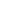 Student Welfare CommitteeDate:			5 November 2013 Presiding:		Carl Archut, Jr. Members Present:	Maurice BrandonNick PersiaManar HusseinMurphy SlagleCristian MorenoMembers Absent:	noneMembers Late:	noneAgenda/Business:The Financial Aid Office would like to know if we would like them to invite alternative/private lenders to campus during the Spring 2014 term for the purpose of providing information about alternative loans. If we choose to pursue this we would need to identify the information that the students feel would be most beneficial to them.  The Student Welfare Committee is looking into this opportunity. This event is not meant to solicit students or to encourage them to borrow; it would be for a better understanding.Betty Elmore, a professor of economics, reminded us about FoodBot, a system that AJ tried to get the Senate to use last year.  It helps students advertise their free-food events, forwarding those events to hungry students.   This would be a great tool for us to introduce to campus, so we are looking into using it. Stephanie, the manager at Lakeside and she reports that they had no other complaints about the BBQ pizza and that it is a popular option on the menu that many students order. As you are aware, there can be instances of a problem with a particular item in a given day. At the time you experience an issue with a purchase, you need to report it the manager. Stephanie would have worked with the student for a different product or provided a refund.**Special Note: Whenever possible, please make sure when you have an issue with food services or the bookstore, you should find the manager when the issue occurs. The manager can assist you and it is always best to handle something immediately rather than wait. The managers are in the business of providing services and they want to know if there are problems.**Chartwells has increased the number of Gluten-Free Choices across campus, including the YOUR SPACE Gluten Free Station at our Student Restaurant.Chartwells has have increased the number of available Healthy Options across campusChartwells will be testing a new concept called Sono Fresh Mex during the month of NovemberChartwells has added a junior burger meal to Johnny Rockets and a Garden Salad option to Chop'd and Wrap'dChartwells is offering a "To Go" option at N-Wing for our busy Students, Faculty and StaffMaurice: The computers in the second level of the new Unified Science Center have no chairs and are at an awkward height, too short to stand up straight and type and too short to bend over and use the computers.	Wi-Fi accessability in housing one is not the best and numerous students are asking that something be done to improve it. The showers in Big Blue are not producing hot enough water for a shower. 	Security cameras are in all parking lots except for the parking lot between Juniper and Ivy. The student  feels uneasy about parking their car in this lot, despite its convenient location, because they feel like they are taking a risk. The student would like Stockton to invest in the remaining amount of security cameras needed in order to have cameras in each parking lot.Manar: 	I-Wing Gym update. Murphy:	Met with Denise and talked about the laundry carts for housing II and even though they are not utilized so well on the other side of campus she still would like to provide them to those in housing II. They also talked about the possibility of LGBTQ and gender neutral housing on the freshman side and said that the proposal would need to be in soon so she will be talking to Mico about that since he worked on that previously to have the option on the upperclassmen side.Nick: 	Laurie said that we are indeed on pace to implement the Osprey Card unrestricted dollars option for the ticketing services for the Spring semester.  Joe Lizza has been working hard on this with his partners. The data line and scanner is in place and the software has been modified to allow the information desk to choose it as a payment option. They just need to work out the internal auditing processes as well as modify the web form.Cristian:	Will be meeting with OSRR on Friday November 8th, 2013 at 1:30. He wants to do an advocacy and awareness program or some form of advertisement that better promotes OSRR. He may even be writing an article for the Argo.Finance CommitteeDate: 				November 5, 2013Presiding:			Louis M. ChevereMembers Present:	Kiyle OsgoodAdaobi Michaels-Ezeamama, Frank LiviaTyler GraffMembers Absent: 		NoneMembers Late:		NoneAgenda/Business:		Supplemental Account balance as of 05 November 2013 is $65,811.75The Theatre Club submitted a supplemental request in the amount of $3,586.10 to attend the “American College Theatre Festival” conference in West Chester, Pennsylvania. The conference will allow the student organization to attend multiple workshops and shows, connect with multiple schools in the Tri-State area, and gather new techniques to enhance their theatre/acting careers for the future. Conference date: March 14th – 18th. 								Motion Passed 3-0-1The Finance Committee discussed enforcing parts of the Point System for the rest of this semester as well as next semester. The decided requirements are as follows:1) Budget Summary & Budget Request - Missing {6 points} & Late {5 points}2) Updated Club Roster, Executive Board Contact Information, and Constitution – Missing {2 points} & Late {1 point}3) Progress Checks - All organizations must contact their Finance Committee liaison within 5 school days of the initial contact from their Finance Committee liaison {1 point}The above 3 requirements from the Point System Policy, will be enforced starting on 18th November 2013, allowing clubs/organizations an opportunity to adjust to the three requirements from the Point System Policy.  The committee would like for all student organizations to take advantage of this opportunity to avoid any future mishaps. (To be mentioned at the ICC meeting on 7th November 2013)	The Finance Committee discussed the upcoming 2013 Fall Semester Budget Summary for all funded Student Clubs and Organizations. The Budget Summary is a short financial spending report on the current semester and next semester.Emails will be sent from all Finance Liaisons to their assigned clubs no later than 15th November 2013. The email will consist of further details on the club’s Budget Summary. Deadline submission from all funded Student Clubs and Organizations will be 5th December 2013, the week after Thanksgiving. (To be mentioned at the ICC meeting on 7th November 2013)	The Finance Committee briefly discussed an incentive proposal. This proposal will grant an incentive for funded Student Clubs/Organizations that receive 0 points from the Point System Policy. The funded clubs must attain 0 points for the entire school year ending after Spring Semester. The type of incentive is still being discussed in committee, and will continue to be discussed at the next committee meeting.